2023年部门预算目   录第一部分  部门概况 一、主要职能二、机构设置三、部门预算部门构成第二部分  部门预算表一、收支总表二、收入总表三、支出总表四、财政拨款收支总表五、一般公共预算支出表六、一般公共预算基本支出表七、一般公共预算“三公”经费支出表八、政府性基金预算支出表第三部分  部门预算情况说明第四部分  名词解释第一部分　部门概况一、主要职能（一）贯彻执行党和国家的有关方针、政策、法律和法规；执行上级政府的决定和命令；拟订适合本乡实际的具体政策措施，并有效地组织实施。（二）组织制订并实施本乡经济和社会发展中长期规划，搞好经济发展的总体布局和产业结构的调整。（三）指导企业转换经营机制和建立现代企业制度，加快我乡畜牧业和第三产业发展；完善统分结合的双层经营体制，发展村级集体经济。（四）负责组织编制本乡建设的总体规划，并组织实施，抓好本乡建设用地的规划管理工作。（五）负责本乡的科技、教育、文化、卫生等事业发展和计划生育工作；负责本乡社会治安综合治理，维护社会稳定。（六）编制本乡财政预决算计划，负责经费的划拨和核算工作。（七）完成县政府交办的其他工作任务。二、机构设置1、人员编制和领导职数日月藏族乡核定行政编制人数23名，科级领导职数10名，其中:党委书记1名，党委副书记1名、乡长1名，人大主席1名，纪委书记1名，组织委员1名，副乡长3名，武装部长1名。年末实有人数20人。2、核定事业编制人数11人，设置管理岗位2个，专业技术岗位7个，工勤技能岗位2个。年末管理岗位2个，专业技术岗位5个，工勤技能岗位2个，实有人数9人。三、部门预算部门构成纳入湟源县日月藏族乡人民政府2023度预算编制范围的二级预算单位包括：第二部分  部门预算表（注：此表为空表）第三部分  部门预算情况说明一、关于湟源县日月藏族乡人民政府2023年部门收支预算情况的总体说明按照综合预算的原则，湟源县日月藏族乡人民政府所有收入和支出均纳入部门预算管理。收入包括：一般公共预算拨款收入1235.76万元；支出包括：一般公共服务支出671.76万元，社会保障和就业支出88.91万元，卫生健康支出47.25万元，农林水支出381.28万元，住房保障支出46.56万元。湟源县日月藏族乡人民政府2023年收支总预算1235.76万元。二、关于湟源县日月藏族乡人民政府2023年部门收入预算情况说明湟源县日月藏族乡人民政府2023年收入预算1235.76万元，其中：一般公共预算拨款收入1235.76万元，占100.00%。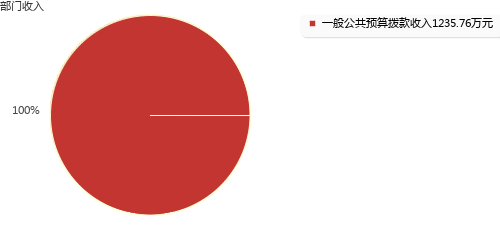 三、关于湟源县日月藏族乡人民政府2023年部门支出预算情况说明湟源县日月藏族乡人民政府2023年支出预算1235.76万元，其中：基本支出656.60万元，占53.13%；项目支出579.16万元，占46.87%。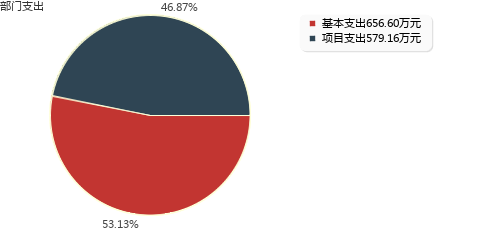 四、关于湟源县日月藏族乡人民政府2023年财政拨款收支预算情况的总体说明湟源县日月藏族乡人民政府2023年财政拨款收支总预算1235.76万元，比上年增加71.55万元，主要是新增加城管工作经费、新增车辆购置经费、食堂补助经费增加、人员变动及工资调整。收入包括：一般公共预算拨款收入1235.76万元，上年结转0.00万元；政府性基金预算拨款收入0.00万元，上年结转0.00万元。支出包括： 一般公共服务支出671.76万元， 社会保障和就业支出88.91万元， 卫生健康支出47.25万元， 农林水支出381.28万元， 住房保障支出46.56万元。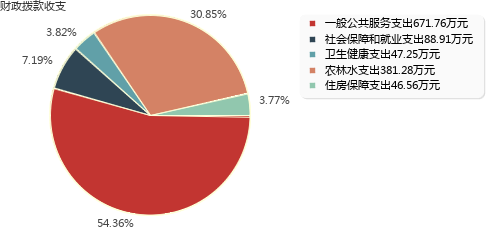 五、关于湟源县日月藏族乡人民政府2023年一般公共预算当年拨款情况说明（一）一般公共预算当年拨款规模变化情况。湟源县日月藏族乡人民政府2023年一般公共预算当年拨款1235.76万元,比上年增加71.55万元，主要新增加城管工作经费、新增车辆购置经费、食堂补助经费增加、人员变动及工资调整。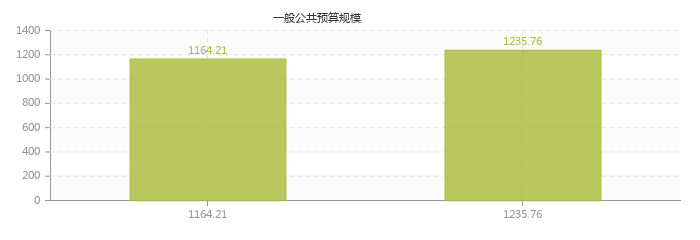 （二）一般公共预算当年拨款结构情况。一般公共服务支出671.76万元，占54.36%；社会保障和就业支出88.91万元，占7.19%；卫生健康支出47.25万元，占3.82%；农林水支出381.28万元，占30.85%；住房保障支出46.56万元，占3.77%。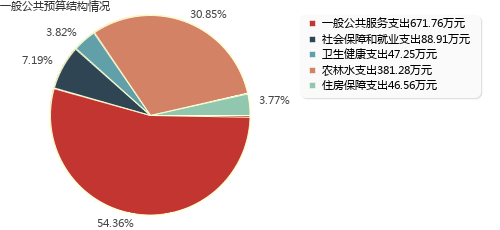 （三）一般公共预算当年拨款具体使用情况。1、一般公共服务支出（类）人大事务（款）代表工作（项）2023年预算数为1.97万元，比上年增加0.00万元，增长0.00%。与上年持平。2、一般公共服务支出（类）政府办公厅（室）及相关机构事务（款）行政运行（项）2023年预算数为662.39万元，比上年增加121.48万元，增长22.46%。主要是新增加城管工作经费、新增车辆购置经费、食堂补助经费增加、人员变动及工资调整。3、一般公共服务支出（类）党委办公厅（室）及相关机构事务（款）行政运行（项）2023年预算数为4.40万元，比上年增加1.80万元，增长69.23%。主要是村级党建工作经费增加。4、一般公共服务支出（类）其他一般公共服务支出（款）其他一般公共服务支出（项）2023年预算数为3.00万元，比上年增加1.00万元，增长50.00%。主要是武装工作经费增加。5、社会保障和就业支出（类）行政事业单位养老支出（款）机关事业单位基本养老保险缴费支出（项）2023年预算数为48.39万元，比上年增加4.80万元，增长11.01%。主要是本年度养老基数上调、人员调动。6、社会保障和就业支出（类）行政事业单位养老支出（款）机关事业单位职业年金缴费支出（项）2023年预算数为24.19万元，比上年增加2.39万元，增长10.96%。主要是本年度养老基数上调、人员调动。7、社会保障和就业支出（类）行政事业单位养老支出（款）其他行政事业单位养老支出（项）2023年预算数为15.20万元，比上年增加2.82万元，增长22.78%。主要是本年度养老基数上调、人员调动。8、社会保障和就业支出（类）其他社会保障和就业支出（款）其他社会保障和就业支出（项）2023年预算数为1.13万元，比上年减少0.18万元，下降13.74%。主要是本年度人员调动，人员有所减少。9、卫生健康支出（类）行政事业单位医疗（款）行政单位医疗（项）2023年预算数为16.62万元，比上年减少8.09万元，下降32.74%。主要是本年度人员调动，人员有所减少。10、卫生健康支出（类）行政事业单位医疗（款）事业单位医疗（项）2023年预算数为7.02万元，比上年减少0.87万元，下降11.03%。主要是本年度人员调动，人员有所减少。11、卫生健康支出（类）行政事业单位医疗（款）公务员医疗补助（项）2023年预算数为23.60万元，比上年减少4.41万元，下降15.74%。主要是本年度人员调动，人员有所减少。12、农林水支出（类）农村综合改革（款）对村民委员会和村党支部的补助（项）2023年预算数为381.28万元，比上年减少53.72万元，下降12.35%。主要是村级办公经费减少。13、住房保障支出（类）住房改革支出（款）住房公积金（项）2023年预算数为46.56万元，比上年增加4.52万元，增长10.75%。主要是住房公积金基数调整及新增2名人员。六、关于湟源县日月藏族乡人民政府2023年一般公共预算基本支出情况说明湟源县日月藏族乡人民政府2023年一般公共预算基本支出656.60万元，其中：人员经费615.19万元，主要包括：基本工资112.25万元、津贴补贴165.47万元、奖金92.00万元、绩效工资56.25万元、机关事业单位基本养老保险缴费48.39万元、职业年金缴费24.19万元、职工基本医疗保险缴费19.19万元、公务员医疗补助缴费23.60万元、其他社会保障缴费1.13万元、住房公积金46.56万元、其他工资福利支出6.50万元、退休费12.67万元、生活补助2.53万元、医疗费补助4.45万元；公用经费41.41万元，主要包括：办公费4.48万元、水费0.64万元、电费0.64万元、邮电费2.56万元、取暖费3.20万元、差旅费2.88万元、公务接待费0.96万元、工会经费5.90万元、公务用车运行维护费2.00万元、其他交通费用14.16万元、其他商品和服务支出3.99万元。七、关于湟源县日月藏族乡人民政府2023年一般公共预算“三公”经费预算情况说明湟源县日月藏族乡人民政府2023年一般公共预算“三公”经费预算数为12.96万元，比上年增加9.97万元，其中：因公出国（境）费0.00万元，增加0.00万元；公务用车购置及运行费12.00万元，增加10.00万元；公务接待费0.96万元，减少0.03万元。2023年“三公”经费预算比上年增加主要是新增车辆购置经费10万元。八、关于湟源县日月藏族乡人民政府2023年政府性基金预算支出情况的说明湟源县日月藏族乡人民政府2023年没有使用政府性基金预算拨款安排的支出。九、其他重要事项的情况说明（一）机关运行经费安排情况。2023年湟源县日月藏族乡人民政府机关运行经费财政拨款预算41.41万元，比上年预算减少4.7万元，下降10.19%。主要是人员减少，人员公用经费减少。（二）政府采购安排情况。2023年湟源县日月藏族乡人民政府各单位政府采购预算总额10万元，其中：政府采购货物预算10万元、政府采购工程预算0万元、政府采购服务预算0万元。（三）国有资产占有使用情况。截至2023年2月底，湟源县日月藏族乡人民政府所属各预算单位共有车辆2辆，其中，省级领导干部用车0辆、厅级领导干部用车0辆、一般公务用车2辆、一般执法执勤用车0辆、特种专业技术用车0辆、其他用车0辆。单价50万元以上通用设备0台（套），单价100万元以上专用设备0台（套）。（四）绩效目标设置情况。2023年湟源县日月藏族乡人民政府预算均实行绩效目标管理，涉及项目13个，预算金额579.16万元。第四部分  名词解释一、收入类财政拨款收入：指本级财政当年拨付的资金，包括一般公共预算拨款收入和政府性基金预算拨款收入。其中：一般公共预算拨款收入包括财政部门经费拨款、专项收入、行政事业性收费收入、罚没收入、国有资源（资产）有偿使用收入和其他收入。二、支出类（一）基本支出：指为保障机构正常运转、完成日常工作任务而发生的人员支出和公用支出。（二）项目支出：指在基本支出之外为完成特定行政任务和事业发展目标所发生的支出。（三）一般公共预算“三公”经费支出：指一般公共预算安排的因公出国（境）费、公务用车购置及运行费和公务接待费支出。其中，因公出国（境）费是指部门工作人员因公务出国（境）的往返机票费、住宿费、伙食费、培训费等支出；公务用车购置及运行费是指部门购置公务用车支出及公务用车使用过程中发生的租用费、燃料费、过路过桥费、保险费等支出；公务接待费支出是指部门按规定开支的各类公务接待（含外宾接待）支出。（四）机关运行经费：为保障行政部门（含参照公务员法管理的事业部门）运行用于购买货物和服务的各项资金，包括办公及印刷费、邮电费、差旅费、会议费、福利费、日常维修费、专用材料及一般设备购置费、办公用房水电费、办公用房取暖费、办公用房物业管理费、公务用车运行维护费以及其他费用。三、支出科目类（一）一般公共服务支出（类）政府办公厅（室）及相关机构事务（款）行政运行（项）：指行政单位（包括实行公务员管理的事业单位）的基本支出。（二）社会保障和就业支出（类）行政事业单位养老支出（款）机关事业单位基本养老保险缴费支出（项）：指机关事业单位实施养老保险制度由单位缴纳的基本养老保险费支出。（三）社会保障和就业支出（类）行政事业单位养老支出（款）机关事业单位职业年金缴费支出（项）：指机关事业单位实施养老保险制度由单位实际缴纳的职业年金支出。（四）社会保障和就业支出（类）行政事业单位养老支出（款）其他行政事业单位养老支出（项）：指除上述项目以外其他用于行政事业单位养老方面的支出。（五）社会保障和就业支出（类）其他社会保障和就业支出（款）其他社会保障和就业支出（项）：指除上述项目以外其他用于社会保障和就业方面的支出。（六）卫生健康支出（类）行政事业单位医疗（款）行政单位医疗（项）：指财政部门安排的行政单位（包括实行公务员管理的事业单位，下同）基本医疗保险缴费经费、未参加医疗保险的行政单位的公费医疗经费，按国家规定享受离休人员、红军老战士待遇人员的医疗经费。（七）卫生健康支出（类）行政事业单位医疗（款）事业单位医疗（项）：指财政部门安排的事业单位基本医疗保险缴费经费，未参加医疗保险的事业单位的公费医疗经费，按国家规定享受离休人员待遇的医疗经费。（八）卫生健康支出（类）行政事业单位医疗（款）公务员医疗补助（项）：指财政部门安排的公务员医疗补助经费。（九）农林水支出（类）农村综合改革（款）对村民委员会和村党支部的补助（项）：指各级财政对村民委员会和村党支部的补助支出，以及支持建立县级基本财力保障机制安排的村级组织运转奖补资金。（十）住房保障支出（类）住房改革支出（款）住房公积金（项）：指行政事业单位按人力资源和社会保障部、财政部规定的基本工资和津贴补贴以及规定比例为职工缴纳的住房公积金。（十一）一般公共服务支出（类）人大事务（款）代表工作（项）：反映人大代表开展各类视察等方面的支出。（十二）一般公共服务支出（类）人大事务（款）行政运行（项）：反映行政单位(包括实行公务员管理的事业单位)的基本支出。（十三）一般公共服务支出（类）其他一般公共服务支出（款）其他一般公共服务支出（项）：反映除上述项目以外的其他一般公共服务支出。四、部门专业类名词无湟源县日月藏族乡人民政府序号部门名称1无部门公开表1部门公开表1部门公开表1部门公开表1收支总表收支总表收支总表收支总表单位：万元单位：万元单位：万元单位：万元收     入收     入支     出支     出项     目预算数项目（按功能分类）预算数一、一般公共预算拨款收入1235.76一、一般公共服务支出671.76二、政府性基金预算拨款收入二、外交支出三、国有资本经营预算拨款收入三、国防支出四、财政专户管理资金收入四、公共安全支出五、事业收入五、教育支出六、上级补助收入六、科学技术支出七、附属单位上缴收入七、文化旅游体育与传媒支出八、事业单位经营收入八、社会保障和就业支出88.91九、其他收入九、社会保险基金支出十、卫生健康支出47.25十一、节能环保支出十二、城乡社区支出十三、农林水支出381.28十四、交通运输支出十五、资源勘探工业信息等支出十六、商业服务业等支出十七、金融支出十八、援助其他地区支出十九、自然资源海洋气象等支出二十、住房保障支出46.56二十一、粮油物资储备支出二十二、国有资本经营预算支出二十三、灾害防治及应急管理支出二十四、预备费二十五、其他支出二十六、转移性支出二十七、债务还本支出二十八、债务付息支出二十九、债务发行费用支出三十、抗疫特别国债安排的支出三十一、往来性支出本年收入合计1235.76本年支出合计1235.76上年结转结转下年收入总计1235.76支出总计1235.76部门公开表2部门公开表2部门公开表2部门公开表2部门公开表2部门公开表2部门公开表2部门公开表2部门公开表2部门公开表2部门公开表2部门公开表2收入总表收入总表收入总表收入总表收入总表收入总表收入总表收入总表收入总表收入总表收入总表收入总表单位：万元单位：万元单位：万元单位：万元单位：万元单位：万元单位：万元单位：万元单位：万元单位：万元单位：万元单位：万元预算部门合计上年结转一般公共预算拨款收入政府性基金预算拨款收入国有资本经营预算拨款收入财政专户管理资金收入事业收入上级补助收入附属部门上缴收入事业部门经营收入其他收入1235.761235.76湟源县日月藏族乡人民政府1235.761235.76湟源县日月藏族乡人民政府（本级）1235.761235.76部门公开表3部门公开表3部门公开表3部门公开表3部门公开表3部门公开表3部门公开表3部门公开表3支出总表支出总表支出总表支出总表支出总表支出总表支出总表支出总表单位：万元单位：万元单位：万元单位：万元单位：万元单位：万元单位：万元单位：万元科目编码科目名称合计基本支出项目支出事业部门经营支出上缴上级支出对附属部门补助支出合计合计1235.76656.60579.16201一般公共服务支出671.76473.88197.8820101人大事务1.971.972010108代表工作1.971.9720103政府办公厅（室）及相关机构事务662.39473.88188.512010301行政运行662.39473.88188.5120131党委办公厅（室）及相关机构事务4.404.402013101行政运行4.404.4020199其他一般公共服务支出3.003.002019999其他一般公共服务支出3.003.00208社会保障和就业支出88.9188.9120805行政事业单位养老支出87.7887.782080505机关事业单位基本养老保险缴费支出48.3948.392080506机关事业单位职业年金缴费支出24.1924.192080599其他行政事业单位养老支出15.2015.2020899其他社会保障和就业支出1.131.132089999其他社会保障和就业支出1.131.13210卫生健康支出47.2547.2521011行政事业单位医疗47.2547.252101101行政单位医疗16.6216.622101102事业单位医疗7.027.022101103公务员医疗补助23.6023.60213农林水支出381.28381.2821307农村综合改革381.28381.282130705对村民委员会和村党支部的补助381.28381.28221住房保障支出46.5646.5622102住房改革支出46.5646.562210201住房公积金46.5646.56部门公开表4部门公开表4部门公开表4部门公开表4部门公开表4部门公开表4财政拨款收支总表财政拨款收支总表财政拨款收支总表财政拨款收支总表财政拨款收支总表财政拨款收支总表单位：万元单位：万元单位：万元单位：万元单位：万元单位：万元收      入收      入支       出支       出支       出支       出项    目预算数项  目合计一般公共预算政府性基金 预算一、本年收入1235.76一、本年支出1235.761235.76（一）一般公共预算拨款收入1235.76（一）一般公共服务支出671.76671.76（二）政府性基金预算拨款收入（二）外交支出（三）国防支出（四）公共安全支出（五）教育支出（六）科学技术支出（七）文化旅游体育与传媒支出（八）社会保障和就业支出88.9188.91（九）社会保险基金支出（十）卫生健康支出47.2547.25（十一）节能环保支出（十二）城乡社区支出（十三）农林水支出381.28381.28（十四）交通运输支出（十五）资源勘探工业信息等支出（十六）商业服务业等支出（十七）金融支出（十八）援助其他地区支出（十九）自然资源海洋气象等支出（二十）住房保障支出46.5646.56（二十一）粮油物资储备支出（二十二）国有资本经营预算支出（二十三）灾害防治及应急管理支出（二十四）预备费（二十五）其他支出（二十六）转移性支出（二十七）债务还本支出（二十八）债务付息支出（二十九）债务发行费用支出（三十）抗疫特别国债安排的支出（三十一）往来性支出二、上年结转二、结转下年（一）一般公共预算拨款（二）政府性基金预算拨款收入总计1235.76支出总计1235.761235.76部门公开表5部门公开表5部门公开表5部门公开表5部门公开表5部门公开表5部门公开表5一般公共预算支出表一般公共预算支出表一般公共预算支出表一般公共预算支出表一般公共预算支出表一般公共预算支出表一般公共预算支出表单位：万元单位：万元单位：万元单位：万元单位：万元单位：万元单位：万元支出功能分类科目支出功能分类科目支出功能分类科目支出功能分类科目2023年预算数2023年预算数2023年预算数科目编码科目编码科目编码科目名称合计基本支出项目支出类款项科目名称合计基本支出项目支出合计合计合计合计1235.76656.60579.16201一般公共服务支出　671.76473.88197.8801人大事务　1.971.9708代表工作　1.971.9703政府办公厅（室）及相关机构事务　662.39473.88188.5101行政运行　662.39473.88188.5131党委办公厅（室）及相关机构事务　4.404.4001行政运行　4.404.4099其他一般公共服务支出　3.003.0099其他一般公共服务支出　3.003.00208社会保障和就业支出　88.9188.9105行政事业单位养老支出　87.7887.7805机关事业单位基本养老保险缴费支出　48.3948.3906机关事业单位职业年金缴费支出　24.1924.1999其他行政事业单位养老支出　15.2015.2099其他社会保障和就业支出　1.131.1399其他社会保障和就业支出　1.131.13210卫生健康支出　47.2547.2511行政事业单位医疗　47.2547.2501行政单位医疗　16.6216.6202事业单位医疗　7.027.0203公务员医疗补助　23.6023.60213农林水支出　381.28381.2807农村综合改革　381.28381.2805对村民委员会和村党支部的补助　381.28381.28221住房保障支出　46.5646.5602住房改革支出　46.5646.5601住房公积金　46.5646.56部门公开表6部门公开表6部门公开表6部门公开表6部门公开表6部门公开表6一般公共预算基本支出表一般公共预算基本支出表一般公共预算基本支出表一般公共预算基本支出表一般公共预算基本支出表一般公共预算基本支出表单位：万元单位：万元单位：万元单位：万元单位：万元单位：万元支出经济分类科目支出经济分类科目支出经济分类科目2023年基本支出2023年基本支出2023年基本支出科目编码科目编码科目名称合计人员经费公用经费类款科目名称合计人员经费公用经费合计合计合计656.60615.1941.41301　工资福利支出595.54595.5401基本工资112.25112.2502津贴补贴165.47165.4703奖金92.0092.0007绩效工资56.2556.2508机关事业单位基本养老保险缴费48.3948.3909职业年金缴费24.1924.1910职工基本医疗保险缴费19.1919.1911公务员医疗补助缴费23.6023.6012其他社会保障缴费1.131.1313住房公积金46.5646.5699其他工资福利支出6.506.50302　商品和服务支出41.4141.4101办公费4.484.4805水费0.640.6406电费0.640.6407邮电费2.562.5608取暖费3.203.2011差旅费2.882.8817公务接待费0.960.9628工会经费5.905.9031公务用车运行维护费2.002.0039其他交通费用14.1614.1699其他商品和服务支出3.993.99303　对个人和家庭的补助19.6619.6602退休费12.6712.6705生活补助2.532.5307医疗费补助4.454.4599其他对个人和家庭的补助309　资本性支出（基本建设）13公务用车购置部门公开表7部门公开表7部门公开表7部门公开表7部门公开表7部门公开表7部门公开表7部门公开表7部门公开表7部门公开表7部门公开表7部门公开表7一般公共预算“三公”经费支出表一般公共预算“三公”经费支出表一般公共预算“三公”经费支出表一般公共预算“三公”经费支出表一般公共预算“三公”经费支出表一般公共预算“三公”经费支出表一般公共预算“三公”经费支出表一般公共预算“三公”经费支出表一般公共预算“三公”经费支出表一般公共预算“三公”经费支出表一般公共预算“三公”经费支出表一般公共预算“三公”经费支出表单位：万元单位：万元单位：万元单位：万元单位：万元单位：万元单位：万元单位：万元单位：万元单位：万元单位：万元单位：万元上年预算数上年预算数上年预算数上年预算数上年预算数上年预算数2023年预算数2023年预算数2023年预算数2023年预算数2023年预算数2023年预算数合计因公出国(境)费用公务用车购置及运行费公务用车购置及运行费公务用车购置及运行费公务接待费合计因公出国(境)费用公务用车购置及运行费公务用车购置及运行费公务用车购置及运行费公务接待费合计因公出国(境)费用合计公务用车购置费公务用车运行费公务接待费合计因公出国(境)费用合计公务用车购置费公务用车运行费公务接待费2.992.002.000.9912.9612.0010.002.000.96部门公开表8部门公开表8部门公开表8部门公开表8部门公开表8部门公开表8部门公开表8政府性基金预算支出表政府性基金预算支出表政府性基金预算支出表政府性基金预算支出表政府性基金预算支出表政府性基金预算支出表政府性基金预算支出表单位：万元单位：万元单位：万元单位：万元单位：万元单位：万元单位：万元支出功能分类科目支出功能分类科目支出功能分类科目支出功能分类科目2023年预算数2023年预算数2023年预算数科目编码科目编码科目编码科目名称合计基本支出项目支出类款项科目名称合计基本支出项目支出合 计合 计合 计合 计 部门预算项目支出绩效目标公开表 部门预算项目支出绩效目标公开表 部门预算项目支出绩效目标公开表 部门预算项目支出绩效目标公开表 部门预算项目支出绩效目标公开表 部门预算项目支出绩效目标公开表 部门预算项目支出绩效目标公开表 部门预算项目支出绩效目标公开表 部门预算项目支出绩效目标公开表预算年度：2023预算年度：2023预算年度：2023金额单位：万元金额单位：万元项目名称批复数绩效目标绩效指标绩效指标绩效指标绩效指标性质绩效指标值绩效度量单位项目名称批复数绩效目标一级指标二级指标三级指标绩效指标性质绩效指标值绩效度量单位村干部报酬381.28提升村干部岗位吸引力，村干部履职尽责的积极性主动性，激发村干部干事创业的信心。产出指标数量指标发放人数≥88人数村干部报酬381.28提升村干部岗位吸引力，村干部履职尽责的积极性主动性，激发村干部干事创业的信心。产出指标质量指标按时足额方法村干部报酬≥100%村干部报酬381.28提升村干部岗位吸引力，村干部履职尽责的积极性主动性，激发村干部干事创业的信心。效益指标社会效益指标村干部履职尽责积极性提高率≥95%村干部报酬381.28提升村干部岗位吸引力，村干部履职尽责的积极性主动性，激发村干部干事创业的信心。满意度指标服务对象满意度指标村干部对待遇发放的满意度≥98%村级党建工作经费4.40开展各类党建相关的培训，积极支持村党支部开展各项党建工作，打牢基层党建工作基础，切实增强基层党组织的战斗力、凝聚力和创造力，建设学习型、服务型、创新型基层党组织。产出指标数量指标覆盖支部数量＝22个（台、套、件、辆）村级党建工作经费4.40开展各类党建相关的培训，积极支持村党支部开展各项党建工作，打牢基层党建工作基础，切实增强基层党组织的战斗力、凝聚力和创造力，建设学习型、服务型、创新型基层党组织。效益指标可持续影响指标党组织服务质量提升率≥90%村级党建工作经费4.40开展各类党建相关的培训，积极支持村党支部开展各项党建工作，打牢基层党建工作基础，切实增强基层党组织的战斗力、凝聚力和创造力，建设学习型、服务型、创新型基层党组织。满意度指标服务对象满意度指标农村党员对党组织的满意度≥95%村民小组及监委会运转活动经费15.44为群众提供更好的服务，激发村干部干事创业的信心。产出指标数量指标待遇发放人数≥124个（台、套、件、辆）村民小组及监委会运转活动经费15.44为群众提供更好的服务，激发村干部干事创业的信心。产出指标质量指标按时足额发放≥100%村民小组及监委会运转活动经费15.44为群众提供更好的服务，激发村干部干事创业的信心。效益指标可持续影响指标对群众服务能力提高≥90%村民小组及监委会运转活动经费15.44为群众提供更好的服务，激发村干部干事创业的信心。满意度指标服务对象满意度指标群众对村干部工作满意度≥95%村级运转经费73.16建立村级组织运转经费监管机制，推动农村基层党建与服务经费，保障民生工程持续运行。产出指标数量指标村级运转保障数量＝22个（台、套、件、辆）村级运转经费73.16建立村级组织运转经费监管机制，推动农村基层党建与服务经费，保障民生工程持续运行。产出指标质量指标充分发挥村级活动场所的服务能力≥95%村级运转经费73.16建立村级组织运转经费监管机制，推动农村基层党建与服务经费，保障民生工程持续运行。效益指标社会效益指标对农村经济发展起到积极推动作用≥90%村级运转经费73.16建立村级组织运转经费监管机制，推动农村基层党建与服务经费，保障民生工程持续运行。满意度指标服务对象满意度指标群众对村级经费使用成效的满意度≥95%食堂运转经费7.00确保按规定的时间向机关干部提供就餐保障，食堂开放的准点率达 100%，每天超时营业最大限度保障了机关 干部的方便用餐，得到了机关干部的好评。产出指标数量指标食堂经费7万＝7万食堂运转经费7.00确保按规定的时间向机关干部提供就餐保障，食堂开放的准点率达 100%，每天超时营业最大限度保障了机关 干部的方便用餐，得到了机关干部的好评。效益指标社会效益指标干部职工正常上班时间用餐方便度≥100%食堂运转经费7.00确保按规定的时间向机关干部提供就餐保障，食堂开放的准点率达 100%，每天超时营业最大限度保障了机关 干部的方便用餐，得到了机关干部的好评。满意度指标服务对象满意度指标干部对食堂保障的满意度≥100%武装工作经费3.00宣传征兵政策，保质保量完成征兵任务。开展全民国防教育 、为基干民兵购置冬、夏作训服、陆战靴、 胶鞋等、民兵组织训练和拉动服装规划统一，民兵体检，确保民兵体格健康，基层武装部基础设施得到加强。产出指标数量指标征兵政策宣传覆盖率≥100%武装工作经费3.00宣传征兵政策，保质保量完成征兵任务。开展全民国防教育 、为基干民兵购置冬、夏作训服、陆战靴、 胶鞋等、民兵组织训练和拉动服装规划统一，民兵体检，确保民兵体格健康，基层武装部基础设施得到加强。效益指标社会效益指标新兵及家长对征兵政策了解率≥100%武装工作经费3.00宣传征兵政策，保质保量完成征兵任务。开展全民国防教育 、为基干民兵购置冬、夏作训服、陆战靴、 胶鞋等、民兵组织训练和拉动服装规划统一，民兵体检，确保民兵体格健康，基层武装部基础设施得到加强。满意度指标服务对象满意度指标民兵对作训服等满意度≥95%群团组织工作经费2.00组织青年、引导青年、服务青年、维护青少年合法权益，开展维护妇女儿童权益、促进妇女儿童发展、关爱活动等各项工作。围绕党政工作，服务全乡大局，促进业务工作；推进组织建设，夯实工作基础。通过工作开展，确保目标如期完成。产出指标数量指标青年志愿者活动次数≥2次群团组织工作经费2.00组织青年、引导青年、服务青年、维护青少年合法权益，开展维护妇女儿童权益、促进妇女儿童发展、关爱活动等各项工作。围绕党政工作，服务全乡大局，促进业务工作；推进组织建设，夯实工作基础。通过工作开展，确保目标如期完成。效益指标社会效益指标青年思想素质得到提高率≥100%群团组织工作经费2.00组织青年、引导青年、服务青年、维护青少年合法权益，开展维护妇女儿童权益、促进妇女儿童发展、关爱活动等各项工作。围绕党政工作，服务全乡大局，促进业务工作；推进组织建设，夯实工作基础。通过工作开展，确保目标如期完成。满意度指标服务对象满意度指标妇女维权意识提高率≥100%人大代表工作经费1.97保障我乡人大各项工作顺利开展，充分履行代表职能，依法履职，务实作为，全力做好人大工作。产出指标数量指标人大代表人数＝49人人大代表工作经费1.97保障我乡人大各项工作顺利开展，充分履行代表职能，依法履职，务实作为，全力做好人大工作。效益指标社会效益指标履行宪法和法律赋予的履职≥100%人大代表工作经费1.97保障我乡人大各项工作顺利开展，充分履行代表职能，依法履职，务实作为，全力做好人大工作。满意度指标服务对象满意度指标人大代表对人大工作满意度≥95%能力提升补助经费31.00维持机关正常运转，缴纳残疾人保障金，职工食堂伙食补助。产出指标数量指标电暖取暖月份＝7月能力提升补助经费31.00维持机关正常运转，缴纳残疾人保障金，职工食堂伙食补助。效益指标社会效益指标按时足额缴纳残疾人保障金≥100%能力提升补助经费31.00维持机关正常运转，缴纳残疾人保障金，职工食堂伙食补助。效益指标可持续影响指标机关正常高效运转≥100%能力提升补助经费31.00维持机关正常运转，缴纳残疾人保障金，职工食堂伙食补助。满意度指标服务对象满意度指标职工对食堂工作满意度≥100%兔尔干新型社区综合服务中心村级运转经费14.91保障兔尔干新型社区综合服务中心正常运转。产出指标数量指标维持村级基层组织建设，各项工作有序开展＝14.91万元/年兔尔干新型社区综合服务中心村级运转经费14.91保障兔尔干新型社区综合服务中心正常运转。效益指标社会效益指标保证村干部生活，提高积极性≥90%兔尔干新型社区综合服务中心村级运转经费14.91保障兔尔干新型社区综合服务中心正常运转。满意度指标服务对象满意度指标群众对村干部的工作执行力满意度较高≥90%车辆购置10.00保障机关日常公车使用，确保各项工作顺利开展。产出指标数量指标购买数量＝1辆车辆购置10.00保障机关日常公车使用，确保各项工作顺利开展。效益指标社会效益指标收益群体人数≥45人车辆购置10.00保障机关日常公车使用，确保各项工作顺利开展。满意度指标服务对象满意度指标收益群体满意度≥80%城管工作业务经费2.00保证全乡城管工作正常开展产出指标数量指标保证全乡22个村城管工作＝22个城管工作业务经费2.00保证全乡城管工作正常开展效益指标社会效益指标服务全乡14000人≥14000人城管工作业务经费2.00保证全乡城管工作正常开展满意度指标服务对象满意度指标保证满意度达到85%以上≥85%农村服务群众专项经费33.00完善22个村基础设施建设，村党建品牌建设，村级服务团队打造，便民活动开展，群众文化活动开展，群众亟需解决的各类事务。产出指标数量指标村级组织数＝22个农村服务群众专项经费33.00完善22个村基础设施建设，村党建品牌建设，村级服务团队打造，便民活动开展，群众文化活动开展，群众亟需解决的各类事务。产出指标质量指标基础设施质量合格率≥100%农村服务群众专项经费33.00完善22个村基础设施建设，村党建品牌建设，村级服务团队打造，便民活动开展，群众文化活动开展，群众亟需解决的各类事务。效益指标社会效益指标村民居住环境、文化生活≥95%农村服务群众专项经费33.00完善22个村基础设施建设，村党建品牌建设，村级服务团队打造，便民活动开展，群众文化活动开展，群众亟需解决的各类事务。满意度指标服务对象满意度指标群众满意度≥98%